Załącznik 4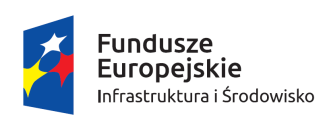 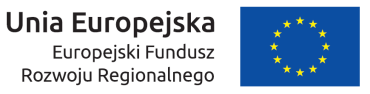 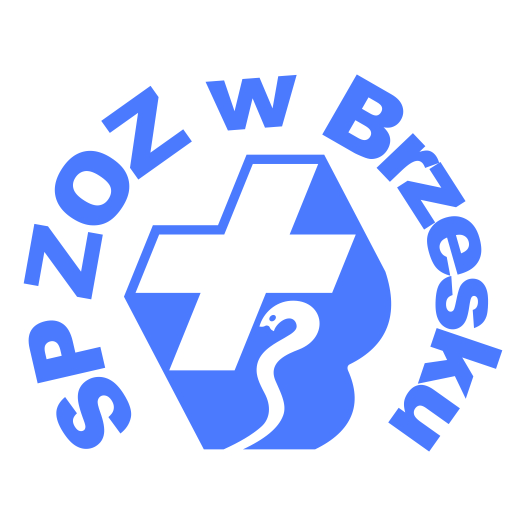 Zakup współfinansowany przezUnię Europejskąw ramach ProgramuInfrastruktura i Środowiskona lata 2014-2020